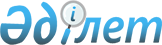 О проекте Указа Президента Республики Казахстан "О внесении изменений и дополнений в Указ Президента Республики Казахстан от 20 июня 2007 года № 348"Постановление Правительства Республики Казахстан от 1 декабря 2008 года № 1119
      Правительство Республики Казахстан 

ПОСТАНОВЛЯЕТ:




      внести на рассмотрение Президента Республики Казахстан проект Указа Президента Республики Казахстан "О внесении изменений и дополнений в Указ Президента Республики Казахстан от 20 июня 2007 года № 348".

      

Премьер-Министр




      Республики Казахстан                       К. Масимов




Указ Президента Республики Казахстан





О внесении изменений и дополнений в Указ Президента






Республики Казахстан от 20 июня 2007 года № 348



      В целях развития конкурентоспособной системы науки, обеспечивающей эффективную выработку, а также поддержку и использование новых знаний 

ПОСТАНОВЛЯЮ:




      1. Внести в 
 Указ 
 Президента Республики Казахстан от 20 июня 2007 года № 348 "О Государственной программе развития науки Республики Казахстан на 2007-2012 годы" (САПП Республики Казахстан, 2007 г., № 20, ст. 228) следующие изменения и дополнения:



      в Государственной программе развития науки Республики Казахстан на 2007-2012 годы, утвержденной вышеназванным Указом:



      в разделе "1. Паспорт Программы":



      в подразделе "Необходимые ресурсы и источники их финансирования":



      цифры "43386,2", "24133,7" заменить соответственно цифрами "42204,9", "22952,4";



      в разделе "5. Основные направления и механизмы реализации Программы":



      подраздел "5.1. Совершенствование системы управления научно-технической сферой":



      абзац четырнадцатый дополнить предложением следующего содержания:



      "На всех уровнях проведения экспертизы предусматривается привлечение общественных объединений

 ученых.";




      дополнить абзацами двадцать восьмым, двадцать девятым, тридцатым, тридцать первым, тридцать вторым, тридцать третьим и тридцать четвертым следующего содержания:



      "Ключевыми параметрами науки, характеризующих сферу научной деятельности как отрасль, должны быть:



      1. Новизна. Характеризуется получением открытий и изобретений мирового уровня, подтвержденной международными патентами или патентами других стран, наряду с первоначальным патентом Республики Казахстан.



      2. Значимость. Подтверждается реализацией полученных результатов (международный уровень, внутри страны на уровне отраслей экономики или на уровне отдельных предприятий и регионов).



      3. Эффективность. Оценивается получением социально значимых результатов или экономического эффекта (соотношение полученного дохода от вложенных средств на исследования).



      4. Оснащенность. Структура научной отрасли в целом и научных организаций в частности, должна в полной мере обеспечивать эффективное выполнение исследований по приоритетным научным направлениям.



      5. Обеспеченность. Кадровая - за счет формирования научных центров (школ) и финансовая - наряду с финансированием НИОКР, включающая систему мотивационной оплаты труда научных работников и молодых ученых.



      Разрабатываемые и реализуемые научные программы должны оцениваться по этим ключевым параметрам, при этом, их количественная оценка устанавливается в каждой программе в отдельности, с учетом вида исследований (фундаментальные, прикладные, опытно-конструкторские, поисковые и др.) и направления науки (гуманитарные, естественные, технические и др.).";



      подраздел "5.2. Модернизация научно-технической инфраструктуры":



      дополнить абзацем четвертым следующего содержания:



      "Развитие физической инфраструктуры науки в рамках выделяемых средств на научно-исследовательские и опытно-конструкторские работы, а также за счет привлечения внебюджетных средств, должен быть форсированным.";



      дополнить абзацем тринадцатым следующего содержания:



      "Развитие инфраструктуры и совершенствование материально-технической базы научных организаций, выполняющих научно-исследовательские, опытно-конструкторские и внедренческие работы необходимо проводить с учетом системы многоуровневой подготовки кадров, способных доводить идею до технологии, технологию до опытного образца продукции, опытное производство - до промышленного производства.";



      дополнить абзацами шестнадцатым, семнадцатым, восемнадцатым, девятнадцатым и двадцатым следующего содержания:



      "Будут разработаны механизмы продвижения инноваций от научной идеи через научно-технические разработки к новым технологиям и опытным образцам продукции и промышленному производству.



      Основными направлениями деятельности по укреплению связи науки с производством должны стать:



      изучение и активное формирование спроса на научную продукцию со стороны производства и разработка соответствующих этому спросу предложений со стороны науки;



      освоение технологий операционного менеджмента, включающего 

технологии

 управления всем производственным процессом от научных разработок до выпуска готовой продукции;



      организационное объединение в современных формах научных, инновационных и производственных подразделений, позволяющих сократить цикл от технической идеи до ее воплощения в продукцию, в том числе в форме технологических бизнес-инкубаторов.";



      подраздел 5.3. "Подготовка высококвалифицированных научных и инженерных кадров и их стимулирование к исследовательской деятельности":



      дополнить пунктом следующего содержания:



      "2-1. Развития научных центров и научных школ в рамках финансируемых научно-технических программ.";



      дополнить абзацами девятым, десятым, одиннадцатым, двенадцатым и тринадцатым следующего содержания:



      "Повышение престижа труда ученого и инженера необходимо осуществлять путем:



      обеспечения взаимосвязи уровня подготовки научных кадров высшей квалификации по номенклатуре и объему с потребностями реализации приоритетных направлений развития науки, технологий и техники;



      совершенствования контрактной формы найма научных работников, в области подготовки квалифицированных научных и инженерных кадров высшей квалификации;



      совершенствования законодательной базы, регламентирующей повышение статуса, социальных гарантий и увеличение уровня доходов научных работников;



      создания правовых условий и экономических условий для развития рынка интеллектуальной собственности, а также рынка научных разработок.";



      подраздел 5.4. "Совершенствование системы финансирования научно-технической сферы":



      дополнить абзацем двадцать седьмым следующего содержания:



      "Для привлечения прямых заказов на проведение научно-исследовательских и опытно-конструкторских работ от зарубежных компаний необходимо определить перечень перспективных отечественных научных организаций, которые достигнут конкурентоспособного уровня путем получения международного стандарта надлежащей научной и лабораторной практики.";



      подраздел 5.5. "Совершенствование нормативной правовой базы научно-технической деятельности":



      дополнить абзацем двадцать четвертым следующего содержания:



      "создание нормативной правовой базы, обеспечивающей механизм привлечения в страну ученых-соотечественников и зарубежных ученых;";



      в разделе "6. Необходимые ресурсы и источники их финансирования":



      цифры "43386,2", "24133,7" заменить соответственно цифрами "42204,9", "22952,4";



      по всему тексту слова "АО "Казахстанский холдинг по управлению государственными активами "Самрук", АО "Фонд устойчивого развития "Қазына" заменить словами "АО "Фонд национального благосостояния "Самрук-Казына";



      по всему тексту слово "Самғау" заменить словом "Парасат".



      2. Настоящий Указ вводится в действие со дня подписания.

      

Президент




      Республики Казахстан                       Н. Назарбаев


					© 2012. РГП на ПХВ «Институт законодательства и правовой информации Республики Казахстан» Министерства юстиции Республики Казахстан
				